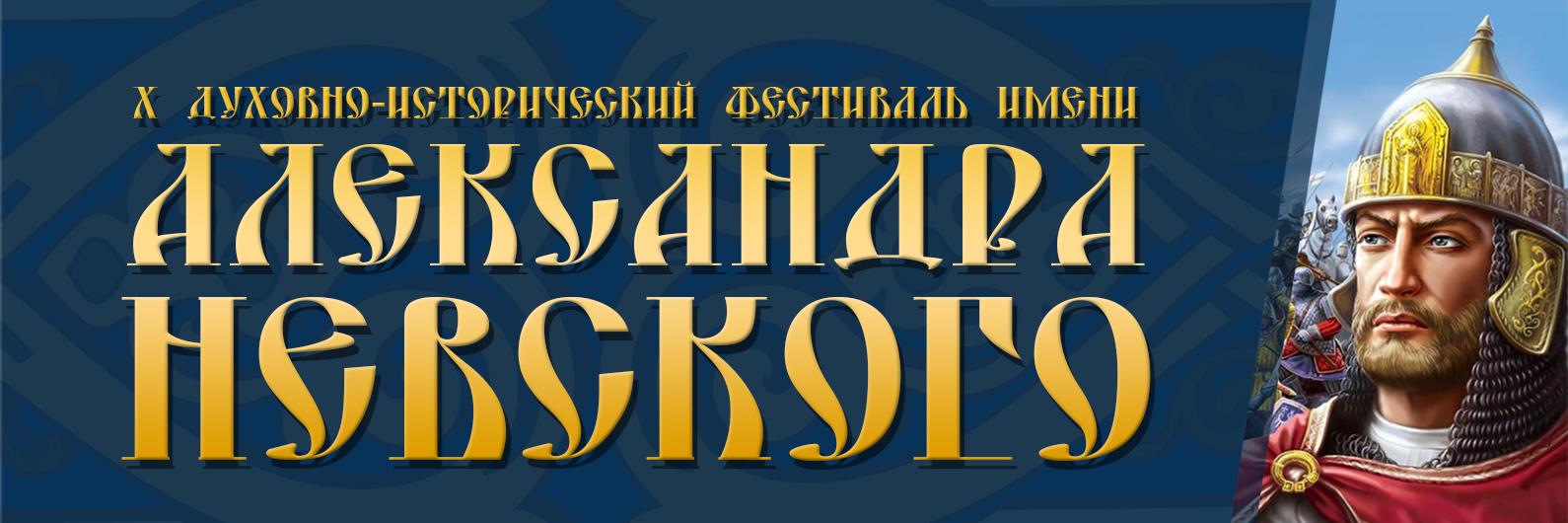 ПРОГРАММАХ Духовно-исторического Фестиваля имени Александра Невского в селе Лобаново04 сентября 2022 годаХрамГлавная сценаБольшой шатерБольшая полянаМалый шатёрПоляна и площадки у Храма09:00 – 12:00Праздничное богослужение в храме Александра Невского12:30 – 13:10Выступление хора сотрудников ПНППК «Апрель» В течение дняВыставка «Во имя благоверного князя» 09:00 – 11:50Заезд, регистрация участников12:00 – 12:20Торжественное открытие Фестиваля – выступление почетных гостей, благословенная речь настоятеля Храма Александра Невского12:20 – 12:25Праздничный благовест12:30 – 14:00Интерактивная «бродилка» для детей и молодежи «Александрова верста» 13:10 – 15:15Концертная программа  «В единстве - сила!»15:15 – 15:30Торжественное закрытие фестиваля – награждение, подведение итогов09:00 – 11:50Заезд, регистрация участников10:00 – 11:50Круглый стол: «Экскурсии с национальным компонентом как способ духовно-патриотического воспитания жителей Пермского МО»13:00 – 14:15Просмотр видеофильмов об истории села Лобаново.11:30 – 15:15Фольклорная площадка «Петь да плясать» 12:30 – 14:30Конкурс «КУЛИНАРНАЯ БИТВА» для семей Пермского муниципального округа13:00 – 14:00«Чудные диковины» - душевнополезные беседы для мам13:00 – 15:15«Рукам работа – душе праздник» - мастер-классы для мам с детьми11:30 – 15:15Акция «Невские мосты» (каждый желающий может написать письмо – поздравление в Храмы А. Невского всей России)11:30 – 15:15Площадка «Богатырские Забавы» от клуба исторической реконструкции «Уральские белки»12:00 – 15:15Работа торговых рядов12:00 – 15:15Мастеровая площадка «Вейся нитка да плетись» - ткачество; 12:00 – 15:15Мастеровая площадка «Монетный двор» - чеканка монет12:00 – 15:15Площадка «Праздничный благовест» - работа мобильной звонницы;12:00 – 15:15Площадка «История земли Пермской» - работа музея истории;13:45 – 15:00Работа «Хлебосольной поляны» - угощение для гостей праздника